DELO NA DALJAVOPOVRŠINA IN PROSTORNINA KROGLE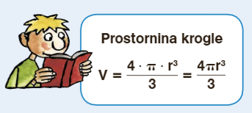 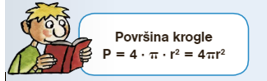 Reši nekaj nalog o krogli. V učbeniku na strani 173 si izberi tri naloge. Njihove rešitve pošlji učiteljici: lidija.smej@os-velikapolana.siZmoreš rešiti tudi to nalogo?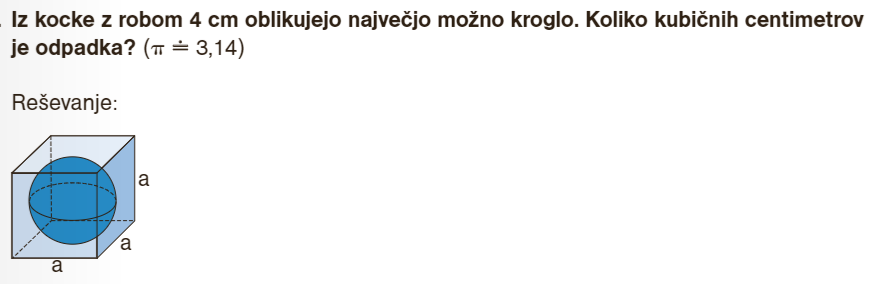 Poskusi se v reševanju nalog tudi ti: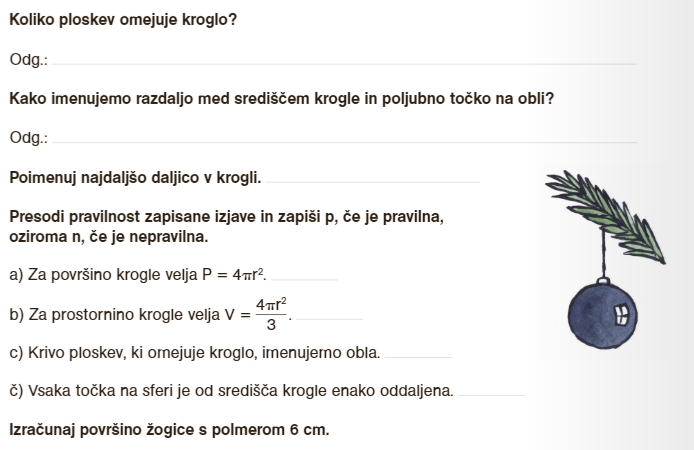 